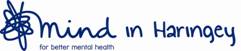 PLEASE COMPLETE BOTH FORMS FULLY AND WAIT FOR US TO CONTACT YOU REGARDING AN ASSESSMENT APPOINTMENT WHICH CAN TAKE UP TO SIX WEEKS, DEPENDING ON THE CURRENT WAITING LIST – THANK YOU.Privacy policy I hereby confirm my understanding of and acceptance of the following information;Mind in Haringey will utilise the personal data I have provided in this form for the purposes detailed in our privacy policy which can be found at http://www.mindinharingey.org.uk/reportspolicies.aspWe only use personal information in the ways we need to and that is expected of us.We will keep you up to date with our work including any relevant services, changes to your confirmed appointments, raising awareness, promoting understanding as well as our fundraising activities.Do you agree to us using your data in this way?  (mark with an x)              Yes                     No     If you’re happy for us to keep in touch, please let us know how you would like to hear from us                                                      Yes                                                      No Post          PhoneEmailText Signature…………………………………………………………………………………………………………………………………………If you wish to remove your agreement to our use of your data at any point please let us know by either in;Writing: Mind in Haringey, Station House, 73c Stapleton Hall Road, London, N4 3QFEmail: admin@mih.org.uk Tel: 020 8340 2474……….....………….Counselling Referral Form………....…………..SELF REFERRAL DETAILSConfidentiality & data Protection:All information held on this form will be kept confidentially in a locked cabinet and will only be shared within the guidelines of Mind in Haringey Confidentiality as laid down in the 1998 Data Protection Act.Signature of client: _____________________________ Date: _______________ Signature of Referrer: __________________________ 	Date: _______________If you are referring yourself, you do not need to complete this first partIf you are referring yourself, you do not need to complete this first partReferring Agency: Contact Name:Referring Agency: Contact Name:Referral To: Counselling AdminMind in Haringey Counselling Services. Station House73C Stapleton Hall RoadLondonN4 3QF  or Email: counselling@mih.org.ukReferral To: Counselling AdminMind in Haringey Counselling Services. Station House73C Stapleton Hall RoadLondonN4 3QF  or Email: counselling@mih.org.ukAddress :Contact Phone Number:Email:Address :Contact Phone Number:Email:Referral To: Counselling AdminMind in Haringey Counselling Services. Station House73C Stapleton Hall RoadLondonN4 3QF  or Email: counselling@mih.org.ukReferral To: Counselling AdminMind in Haringey Counselling Services. Station House73C Stapleton Hall RoadLondonN4 3QF  or Email: counselling@mih.org.ukName: Address: DoB: Name: Address: Spoken Language:Name: Address: Contact phone numberHome:             _____________________Mobile:           _____________________Email:Contact phone numberHome:             _____________________Mobile:           _____________________How would you prefer to be contacted?Phone                Email                  Post*Please be aware that Mind In Haringey has a private Number and may come up as Blocked.Your current employment status:Unemployed          Employed (FT)                     Employed (PT)        StudentFees for day service are £10-£35 per session; proof of income must be provided at the assessment appointment  Which service do you wish to access?*Day service session fees are £15-£35 depending on income*Evening and Saturday service sessions cost £50 per sessionDay                      YES  /  NOEvening               YES  /  NOSaturday             YES  / NOClient Details continued:Client Details continued:Are you currently taking any medication to help with a psychological problem?If yes, please detail medication you are taking-Are you currently taking any medication to help with a psychological problem?If yes, please detail medication you are taking-Yes	NoYes	NoHave you had counselling in the past?If yes;-When?Where?For how long?Have you had counselling in the past?If yes;-When?Where?For how long?Yes	NoYes	NoReason for accessing Mind in Haringey Counselling Service:Reason for accessing Mind in Haringey Counselling Service:Reason for accessing Mind in Haringey Counselling Service:Reason for accessing Mind in Haringey Counselling Service:Have you accessed any other services at Mind in Haringey?   Yes  If so which one?                                  No Have you accessed any other services at Mind in Haringey?   Yes  If so which one?                                  No Have you accessed any other services at Mind in Haringey?   Yes  If so which one?                                  No Have you accessed any other services at Mind in Haringey?   Yes  If so which one?                                  No Name and address of CPN/Social worker/ GP:G.P details:G.P details:G.P details:Next of kin details:Next of kin details:Name:Name:Address:Address:Contact Number:Contact Number:Address:Address: